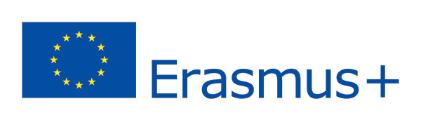 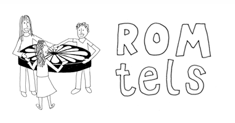 GROUP:_____________________________________________________________________________Discuss each of the questions and any you have of your ownTeacher materials:Where you will source material?Which parts of a lesson would you prioritise?How you will go about prioritising which languages you will draw on explicitly in written and/or verbal form?Pupil participation:Who to put together in a group and how will you decide this?How you will encourage and enable pupil-pupil talk through translanguaging? What if pupils resist?Outcomes:Will you prioritise home language use as part of the process of learning or in pupil products also?What will you do regarding assessment?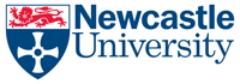 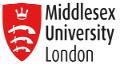 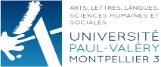 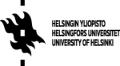 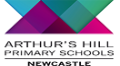 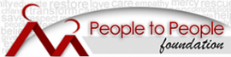 NAME:______________________PLACE OF WORK: _____________________________ROLE: _________________